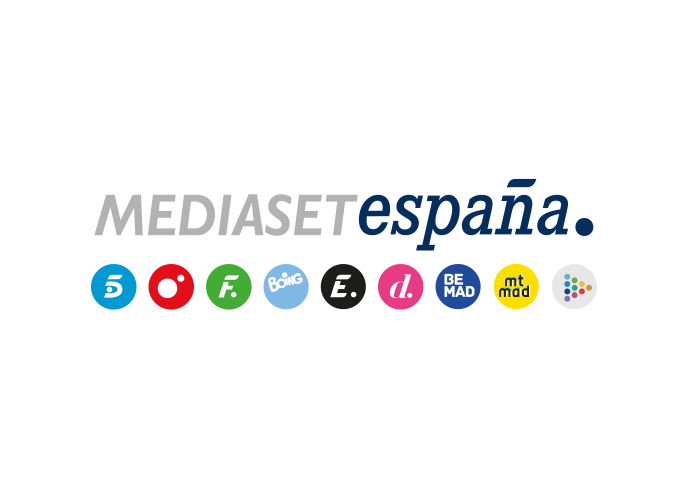 Madrid, 23 de agosto de 2019‘First Dates’ rinde homenaje al verano y al amor con una semana especial ‘Beach Club’El dating show de Cuatro ofrecerá a partir del lunes distintas entregas temáticas: ‘Flower Power’, ‘Surf', ‘Florida love’ y ‘Fiesta blanca’Qué mejor lugar que la playa para disfrutar del buen tiempo, el ocio, las vacaciones… y también para enamorarse. A partir del lunes 26 de agosto, ‘First Dates’ rendirá homenaje al verano y el amor con una semana especial en el que el restaurante se transformará en un ‘Beach Club’ en el que los solteros y solteras se sentirán transportados a un escenario típico de playa. En esta semana especial, tanto la ambientación del restaurante como la indumentaria del staff estarán ‘customizados’ para el desarrollo de distintas entregas temáticas: el ‘Flower Power’ rendirá tributo al amor y a la paz; el ‘Surf’ será protagonista de otra edición, porque no hay nada como surfear entre las olas sentimentales; ‘Florida love’ conseguirá que el restaurante se llene de flores y color; y la ‘Fiesta blanca’ pondrá el broche de oro al ‘Beach Club’ en una entrega en la que los comensales vestirán de blanco y pondrán sus sentimientos más puros al servicio del amor. ‘Flower Power’, en la edición del lunesCon el propósito de disfrutar de la paz que solo se consigue con el amor: así llegarán los invitados de la edición ‘Flower Power’ del lunes 26 de agosto.Salud tiene 57 años y vive entre Estados Unidos y España, porque allí da clases de español y aquí es profesora de inglés. Cenará con Leo, un organizador de eventos que no para de viajar.Ada tiene 22 años, ha terminado la carrera de Biología y de momento está trabajando como dependienta. Su cita será Mireia, de 21 años, que compagina estudios y trabajo y se define como una chica muy sociable.Jesús tiene 49 años, es de Algeciras y trabaja como monitor de gimnasio. Está en perfectas condiciones, porque le gusta cuidarse y estar a la moda y esa será una gran ventaja a la hora de conocer a Rocío, que tiene 35 años y no espera que su cita tenga la edad que tiene Jesús.Rubén tiene 26 años y también es de Algeciras, pero pasa muchos meses navegando, ya que trabaja a bordo de un barco. Su cita será Irene, una gaditana de 24 años que está viviendo y trabajando en la localidad malagueña de Fuengirola. Benjamín tiene 34 años y es de Sanlúcar de Barrameda. Conoció a Ana a través de una red social y parece que entre ellos se ha establecido un vínculo muy bueno, pero aún no se han visto. Él ha querido que Ana venga a ‘First Dates’, aunque la joven desconoce quién será su cita…